NicaraguaNicaraguaNicaraguaNicaraguaApril 2025April 2025April 2025April 2025MondayTuesdayWednesdayThursdayFridaySaturdaySunday1234567891011121314151617181920Maundy ThursdayGood Friday21222324252627282930NOTES: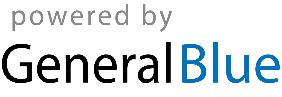 